                                     Functional CV                      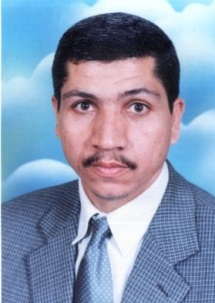 Name                   : Mohamed Sayed ShabaanWebsite        : http://www.staffmine.com/jobs/myjobs/resume.php        http://www.linkedin.com/profile/view?id=138255239&trk=nav_simple_tab_profileDate of birth    : 31/12/1963Address              : Post office Street - Musha - Assiut - .                                    Mobile                 : +2/ 01060707686 Email               : m.sayed2@suezcem.com  - mowhhoob@gmail.com -   mowhhoob@yahoo.com Marital Status: Married.Military Service: Completed.Date of work Experience:Education:              B. Science in Geology 1985             Masters Degree in Geology 1997             Doctoral Degree in Geology 2002          Cont. Functional CVSummary of Skills:                Mining, Quarrying, Drilling, Blasting, Geology, Mining Software, Production and Cement raw material. Aggregate raw material  Work Experience:Quarry Manager at HeidelbergCement from 2016 until now.Quarry Manager at Italcementi Group from 2008 to 2016.I visit Japan and Dubai for business meeting in 2012.Team leader mining Orascom Unicem Nigerian project.Team leader mining Lafarge Nigerian project.Manager for marl quarry in Nigerian project.Responsible for mining plan for clay and limestone quarries in Suez Cement Company.Responsible for production in limestone and clay quarries in Suez Cement Company. Geologist in the Clay and Limestone Quarries and responsible for the production in the Quarry ACC (Cemex).Geologist in the Raw material storage and responsible for     homogeneity of the raw material. ACC (Cemex).Operator in the Raw Mills. ACC (Cemex).Operator in the Cement Mills. ACC (Cemex).Experience in Nonel blasting.Responsible for additive to Raw Mills and Cement Mills. Master degree in Sedimentology and Stratigraphy south Western Desert of Egypt. Supervision of soil investigation drilling team.Field soil classification. Performed all in situ-tests and some laboratory tests.Supervision of drilling water wells.Geologists in DASCO petroleum service company with Japanese staff in north and South Sinai.Doctoral in Sedimentology and stratigraphy, one chapter for the raw materials in Cement industries and made a new type of Artificial Pozzolana Cement by using Egyptian raw material. Lecturer of Geology in Assiut University. One year study Germany language.Three years study French Language.Cont. Functional CVTRAINING & DEVELOPMENT COURSES: Training for QSO software mining program with Holcim staff. Training for Surpac software for mining in Switzerland. Traveling to Switzerland invitation from Holcim Cement Company in Holder bank from 16/5/2008 to 23/5/2008 to discuss about mining plan. Applications of GIS (Geographic Information System) lectures and practical.Auditor for OHSAS 18001 in Suez cement Comp.                 6- Computer (International Computer Driving License), a lot    of courses. (ICDL)         7- Performance Management workshop in Nigeria.       8- Cement Grinding Technology by F.L.SMIDTH Company (Denmark).         9- Business English Basics Course (144 hr.) by the British   Council .          10- Cement Technology Basic Course-lectured by Romanian experts from UZIN Techno-export.          11- Chemistry of Cement Course lectured by specialists from National Research Center, Cairo.         12- Eight years study from the sedimentary rocks and Cement raw materials.         13- Training in Quality Assurance in the Assiut University.         14- Training for internal audit course OHSAS 18001.         15- a lot of safety training such as (work at height, lock out tag out, hot work, safety driver, OSHA.         16- ISO training (ISO 9002.14001 and 18001).         17- Training Audit for ISO and safety.         18- Lead Auditor for OHSAS 18001.  Dr. Mohamed Sayed Shabaan PeriodCompanyJob Description2017 - presentNew Valley UniversityLecturer in Geology1/10/2016 -1/10/2017Heidelberg CementQuarry Manager1/12/2008 – 1/10/2016 Italcementi Group. Quarry manager1/11/2007 – 1/12/2008Lafarge& Holcim Cement (Nigeria)Team leader mining1/10/2007- 1/11/2007Orascom ConstructionTeam Leader mining27/10/2002- 1/10/2007 Lecturer in Geology8/3/2001- 27/10/2002Lecturer assistant13/3/1991- 8/3/2001Assiut Cement Comp. (CEMEX)Geologist and raw materials section head12/11/1989– 16/1/1991DASCO Petroleum Service CompanyGeologist19/8/1987 – 10/8/1989Andrea Engineering Testing Lab. ( )Supervision of soil investigation drilling teams.